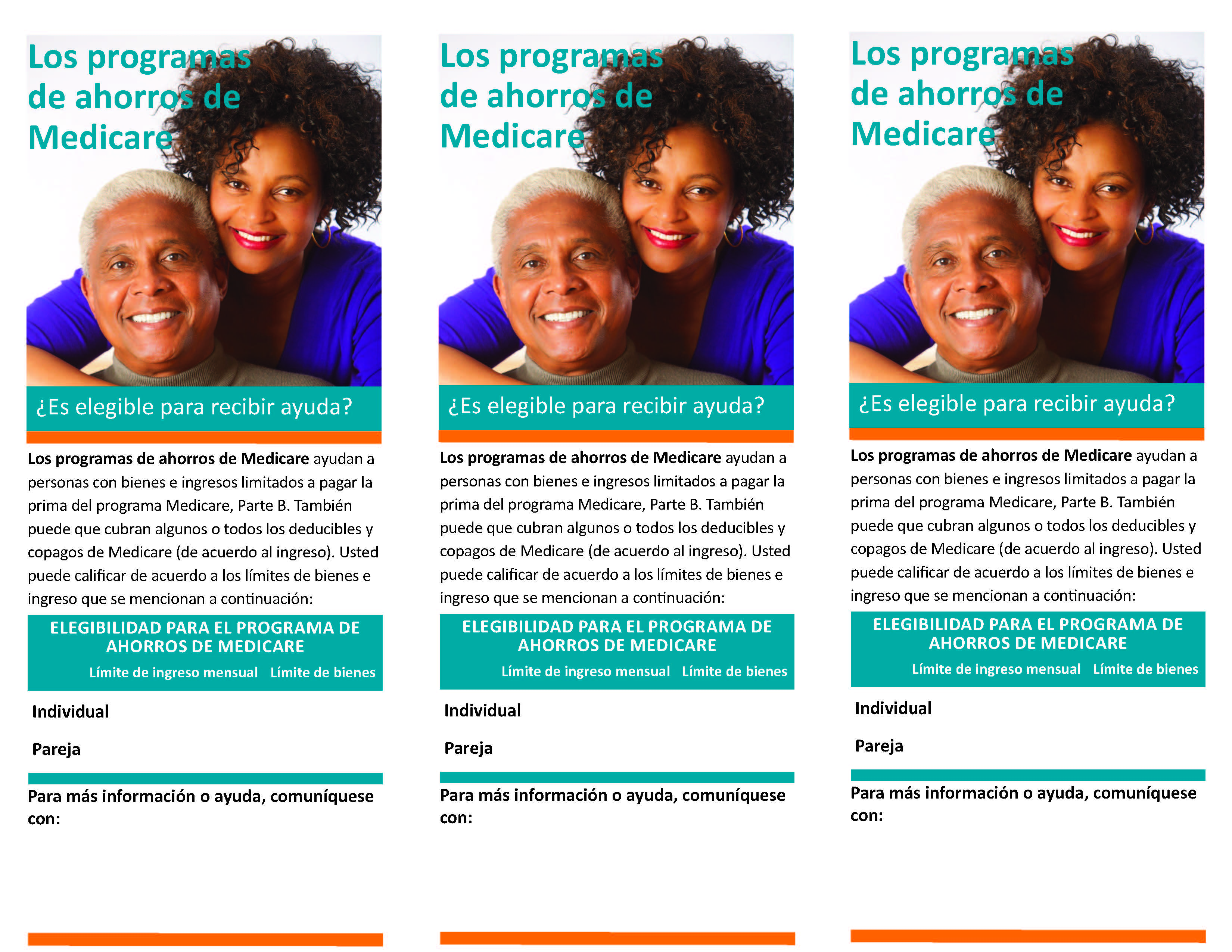 1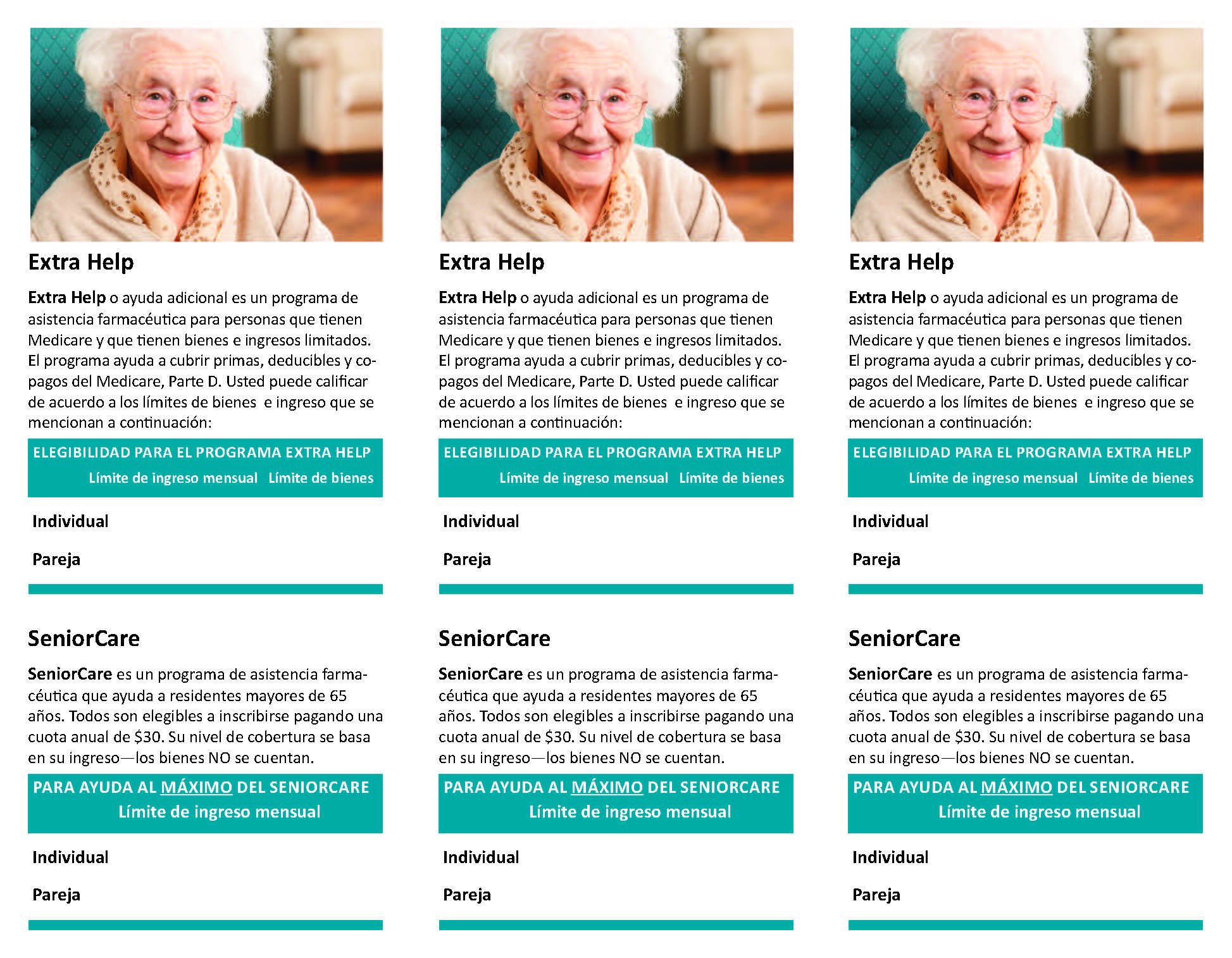 